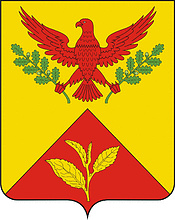 ПОСТАНОВЛЕНИЕадминистрации Шаумянского сельского поселенияТуапсинского районаот 25.08.2020                                                                                    № 59                                                                 с.ШаумянОб утверждении Положения о выдаче разрешения навыполнение авиационных работ, парашютных прыжков, демонстрационных полётов воздушных судов, полётовбеспилотных воздушных судов (за исключением полётовбеспилотных воздушных судов с максимальной взлётной массойменее 0,25 кг), подъёмов привязных аэростатов над территорией Шаумянского сельского поселения Туапсинского района,                                 посадки (взлёта) на расположенные в границахШаумянского сельского поселения Туапсинского районаплощадки, сведения о которых не опубликованы в                                         документах аэронавигационной информацииВ соответствии с Воздушным кодексом Российской Федерации, пунктом 49 Федеральных правил использования воздушного пространства Российской Федерации, утвержденных постановлением Правительства Российской Федерации от 11 марта 2010 года № 138, пунктом 40.5 Федеральных авиационных правил «Организация планирования использования воздушного пространства Российской Федерации», утвержденных приказом Минтранса России   от   16 января  2012  года  № 6 «Об утверждении Федеральных авиационных правил «Организация планирования использования воздушного пространства Российской Федерации»  п о с т а н о в л я ю:	                                                                                                  1. Утвердить:1.1. Положение о выдаче разрешения на выполнение авиационных работ, парашютных прыжков, демонстрационных полетов воздушных судов, полетов беспилотных воздушных судов (за исключением полетов беспилотных воздушных судов с максимальной взлетной массой менее 0,25 кг), подъемов привязных аэростатов над территорией  сельского поселения Туапсинского района, посадки (взлета) на расположенные в границах Шаумянского сельского поселения Туапсинского района площадки, сведения о Шаумянского которых не опубликованы в документах аэронавигационной информации (приложение № 1);1.2. Форму заявления о выдаче разрешения на выполнение авиационных работ, парашютных прыжков, демонстрационных полетов воздушных судов, полетов беспилотных летательных аппаратов, подъемов привязных аэростатов над территорией	Шаумянского сельского поселения Туапсинского района, посадки (взлета) на расположенные в границах Шаумянского                                сельского поселения Туапсинского района площадки, сведения о которых                                     не опубликованы в документах аэронавигационной информации                                (приложение № 2);1.3. Форму разрешения на выполнение авиационных работ, парашютных прыжков, демонстрационных полетов воздушных судов, полетов беспилотных воздушных судов (за исключением полетов беспилотных воздушных судов с максимальной взлетной массой менее 0,25 кг), подъемов привязных аэростатов над территорией Шаумянского сельского поселения Туапсинского района посадки (взлета) на расположенные в границах Шаумянского                                 сельского поселения Туапсинского района площадки, сведения о которых                         не опубликованы в документах аэронавигационной информации                              (приложение № 3);1.4. Форму решения об отказе в выдаче разрешения на выполнение авиационных работ, парашютных прыжков, демонстрационных полетов воздушных судов, полетов беспилотных воздушных судов (за исключением полетов беспилотных воздушных судов с максимальной взлетной массой менее 0,25 кг), подъемов привязных аэростатов над территорией Шаумянского сельского поселения Туапсинского района,  посадки (взлета) на расположенные в границах Шаумянского сельского поселения Туапсинского района площадки, сведения о которых не опубликованы в документах аэронавигационной информации (приложение № 4).2. Специалисту 1 категории администрации  М.Ю. Новиковой,                 разместить настоящее постановление на официальном сайте администрации                  Шаумянского сельского поселения Туапсинского района в информационно-телекоммуникационной сети «Интернет» www.admор.ru.3. Контроль за выполнением настоящего постановления оставляю за собой.4. Постановление вступает в силу со дня его официального подписания.Исполняющий обязанности главыШаумянского сельского поселенияТуапсинского района	   	                                                       Т.А.Делигевурян